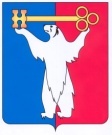 АДМИНИСТРАЦИЯ ГОРОДА НОРИЛЬСКАКРАСНОЯРСКОГО КРАЯ   ПОСТАНОВЛЕНИЕ26.05.2020	                                         г. Норильск				         № 247О внесении изменений в постановление Администрации города Норильска                        от 30.04.2009 № 221Руководствуясь статьей 78 Бюджетного кодекса Российской Федерации, Федеральным законом от 06.10.2003 № 131-ФЗ  «Об общих принципах организации местного самоуправления в Российской Федерации», Федеральным законом от 12.01.1996 № 8-ФЗ «О погребении и похоронном деле», Постановлением Правительства Российской Федерации от 06.09.2016 № 887 «Об общих требованиях к нормативным правовым актам, муниципальным правовым актам, регулирующим предоставление субсидий юридическим лицам (за исключением субсидий государственным (муниципальным) учреждениям), индивидуальным предпринимателям, а также физическим лицам - производителям товаров, работ, услуг»,ПОСТАНОВЛЯЮ:1.  Внести в постановление Администрации города Норильска от 30.04.2009 № 221 «Об утверждении Порядка предоставления организациям, оказывающим населению услуги в сфере похоронного дела, субсидии на возмещение расходов по предоставлению населению гарантированного перечня услуг по погребению» (далее - Постановление) следующее изменение:1.1.  Пункт 2 Постановления изложить в следующей редакции:«2. Муниципальному казенному учреждению «Управление социальной политики»:».2. Внести в Порядок предоставления организациям, оказывающим населению услуги в сфере похоронного дела, субсидии на возмещение расходов по предоставлению населению гарантированного перечня услуг по погребению, утвержденный Постановлением (далее – Порядок), следующие изменения:2.1. По всему тексту Порядка слова «Управление социальной политики Администрации города Норильска» в соответствующих падежах заменить словами «муниципальное казенное учреждение «Управление социальной политики»» в соответствующих падежах.2.2. Пункт 1.6 Порядка изложить в следующей редакции:«1.6. Главным распорядителем средств субсидии является Администрация города Норильска, распорядителем средств субсидии является уполномоченный орган.».2.3. Подпункт «в» пункта 2.2 Порядка изложить в следующей редакции:«в) получатель субсидии не должен находиться в процессе реорганизации, ликвидации, в отношении него не введена процедура банкротства, деятельность получателя субсидии не приостановлена в порядке, предусмотренном законодательством Российской Федерации.».	2.4. В абзаце третьем пункта 2.3 Порядка после слов «в процессе» дополнить словом «реорганизации». 2.5.  В абзаце 3 пункта 2.5 Порядка слова «расчет (реестр) суммы субсидии» заменить словами «отчет по возмещению расходов (расчет и реестр)»3. Опубликовать настоящее постановление в газете «Заполярная правда» и разместить его на официальном сайте муниципального образования город Норильск.4. Настоящее постановление вступает в силу с даты его подписания и распространяет свое действие на правоотношения, возникшие с 01.01.2020.Глава города Норильска                                                                           Р.В. Ахметчин